МБОУ лицей г. Лобня Московской областиМетодическая работа«ИКТ-технологии во внеурочной деятельности и дополнительном образовании детей»Выполнила Дуброва Т. Е., учитель технологии 2021Пояснительная записка.Сегодня многие педагоги осознают, что истинная цель обучения состоит не только в овладении комплексом определенных знаний и навыков, но и развитии воображения, наблюдательности, сообразительности и воспитании творческой личности в целом. Задачу развития творческих способностей учащихся нельзя полностью решить на уроках, но во внеурочное время они могут найти занятия по душе и проявить таланты, порой неожиданные даже для них самих. Дело в том, что дополнительное образование предоставляет детям большие возможности для решения поисково-творческих задач, таких как, создание проектов, выполнение творческих заданий, подготовка для участия в конкурсах и выставках, олимпиадах. Занятия в студиях и кружках позволяют создать необходимый микроклимат для индивидуального развития ребенка в избранной сфере. Моя главная цель – оказать ученикам помощь в поисках «себя», так организовать деятельность детей, чтобы наиболее полно выявить их интересы, возможности, развить опыт их творческой деятельности и сотрудничества. Стремясь раскрыть способности ребенка, учитель обычно экспериментирует с разнообразными формами и методами общения и обучения, как традиционными, так и инновационными. На дополнительных занятиях я занимаюсь с детьми рукоделием, поэтому буду рассматривать тему в этом ключе. На наших занятиях решается много задач. Это и ознакомление с традиционными ремеслами и современным взглядом на них, обучение работе с разными материалами. Это и расширение знаний о цветовых сочетаниях, композиции, и совершенствование навыков работы со швейным оборудованием. Такие занятия способствуют развитию детского творчества, пробуждают фантазию, активизируют внимание и воображение, и неизменно привлекают учеников разнообразием и возможностью смастерить что-то интересное. Поэтому, главным я считаю «ручные» работы, а использование ИКТ – очень полезным инструментом, помогающим мне по различным направлениям. Хотелось бы остановиться на следующем:Основные направления использования ИКТ.1. ИКТ как источник информации и «копилка знаний».Чтобы «не утонуть в океане информации», учитель должен обладать критическим мышлением и умением анализировать. В настоящее время существует изобилие разнообразных информационных материалов, контента и ресурсов в Интернете, все они различаются по степени надежности и ценности; а информация хранится в разнообразных формах на онлайновых порталах, в коллекциях документов, базах данных, архивах и качество ее может быть разным, учителю нужно учиться использовать ее адекватно и продуктивно в своей работе. Поэтому приходится создавать свою информационную копилку, чтобы накапливать, хранить, создавать, обрабатывать материалы и обмениваться новыми знаниями. В итоге у каждого учителя появляется довольно солидное хранилище в электронной форме, в котором: нормативные документы, разработки рабочих программ, тематического планирования, наглядные и дидактические материалы, фотоальбомы, видеотека и т. д.2. ИКТ и самообразование учителя. Учителю необходимо изучать актуальные тенденции в образовании. Этому способствует прохождение дистанционных курсов повышения квалификации и профессиональной переподготовки. Так же профессиональному развитию учителя способствуют семинары, мастер-классы, видеоконференции, организуемые для демонстрации определенной деятельности, инструментов, приемов и т.д.Немало пользы приносит и общение с коллегами в различных педагогических сообществах, образовательных сетях (образовательный проект «Инфоурок», педагогическое сообщество «Мое образование», т. д.), ведь – это живой обмен опытом, консультации друг с другом, обсуждение приемов преподавания, наблюдение за работой коллег с детьми. К тому же, учитель собирает лучшие образцы своей деятельности, развивает и «оттачивает» педагогическое мастерство, так как приходится описывать опыт, делиться собственными идеями и разработками, оформлять и «загружать» детские работы определенным образом.3. Наглядность. ИКТ дают возможность подобрать увлекательный познавательный материал и выступают как средство улучшения наглядности. Компьютер позволяет решить задачу интерактивного погружения в пространство искусства и рукоделий любой эпохи и страны; открывает двери хранилищ крупнейших музеев мира и чердаки домов заброшенных деревенек, привнося разнообразие зрительных впечатлений, стимулирующих творческую деятельность. На занятиях возможно и использовать образовательные ресурсы Интернета (например, видео-сайта YouTube), тематические материалы, представленные на DVD, учебные фильмы. Можно и   самим создавать медиа-презентации статического или динамического демонстрационного характера разного уровня сложности. 4. Комплексный способ подачи материала средствами ИКТ. Охватывает все этапы учебной деятельности, позволяет сделать занятие более увлекательным и направляет процесс обучения на творческую самореализацию и развитие интеллектуальных и художественных творческих способностей. Повышает интерес к занятиям, влияет на качество обучения. ИКТ могут быть использованы на любом этапе занятия: а) в начале для обозначения темы, создавая проблемную ситуацию. Так, изучая тему декорирования помещений с помощью панно, я предложила девочкам самим познакомиться с творчеством современных художников. Выглядело это следующим образом:«Декор можно не только купить, но и сделать своими руками. Украшения в стиле hand made сейчас очень популярны. А вариантов, техник, идей и материалов для их изготовления хоть отбавляй. Так же можно просто декорировать уже имеющиеся предметы. При творческом подходе любая вещь может превратиться в настоящий арт-объект.В наше время «всеобщего креатива» встречаются художники, способные создавать потрясающие картины из совершенно обычных материалов – совершенно необычными способами.ЗАДАНИЕ: I. Познакомьтесь с творчеством британских художников Яна Берри и Бенджамина Шайна, ответьте на вопросы письменно:Ян Берри а) В какой технике работает художник?б) Какие материалы использует для картин этот художник?в) Что является основой для его работ?г) Какими способами он прикрепляет детали к основе?Бенджамин Шайна) Использует ли художник краски?б) Один из самых любимых материалов для его творчества …в) Какой необычный инструмент он использует для создания работ?г) Сколько материала понадобилось художнику для инсталляции «Танец»?II. Есть ли элементы декора в твоей комнате, кто (ты или родители) сделал такой выбор и почему? Хотелось бы тебе украсить комнату по-другому, как?»Итогом самостоятельного ознакомления с творчеством художников стала оживленная беседа и интересные эскизы учениц.б) как сопровождение объяснения педагога (презентации, схемы, рисунки, видеофрагменты и т.д.);в) во время выполнения практической работы (как информационно-обучающее пособие). Компьютер дает возможность участвовать в мастер-классах онлайн. г) также его можно использовать в качестве инструмента художественной деятельности, используя графические редакторы для обработки изображений, построения орнамента и схем для вышивания, стилизации изображений. Учащиеся на занятиях решают прикладные задачи, разрабатывают собственные дизайн-проекты. Подобные умения позволят детям приобрести компетенции компьютерных художников. 5. ИКТ как средство общения. Блог, как интерактивную форму общения между участниками образовательного процесса, можно применить и в дополнительном образовании детей. Технология позволяет разместить на собственных веб-страницах коллекции авторских учебных материалов (аудио - и видеоматериалы, ссылки на нужные и интересные сайты, текстовые материалы, практические работы). Через блог учитель имеет возможность отфильтровать учебный материал, создав необходимый образовательный контент. При этом ученики могут получить доступ в любое удобное для них время: при выполнении заданий, для организации индивидуальных дистанционных занятий и т. д.Блог является «живым» ресурсом, имеющим возможности для прямого общения не только с детьми, но и их родителями. К тому же, в ходе деловой переписки повышается уровень культуры общения: как поздороваться, лаконично и грамотно формулировать суть письменного обращения. Таким образом, очевидно, что применение информационных образовательных технологий в дополнительном образовании детей предоставляет возможности совершенствования целей, содержания, технологий, средств подготовки учащихся на этапе перехода к образованию в условиях расширенного доступа к информации, а также выступает одним из показателей профессиональной компетентности педагога дополнительного образования. 6. Участие в творческих интернет-мероприятиях. Прекрасный способ использовать медиа для самовыражения и творчества – это участие в разнообразных дистанционных конкурсах, выставках, викторинах и олимпиадах. Таким образом, ребенок может представлять результаты своей работы большой аудитории, сравнивать и повышать уровень мастерства.Заключение.Итак, разнообразные способы применения ИКТ во внеурочном и дополнительном образовании детей, обогащают инструментарий учителя, повышают эффективность занятий, делают их более яркими и увлекательными.Литература1. Дополнительное образование детей в изменяющемся мире: перспективы развития востребованности, привлекательности, результативности: материалы II Международной научно-практической конференции / Челябинск, 15-16 октября 2015г. / под редакцией А.В. Кислякова, А.В. Щербакова. – Челябинск: ЧИППКРО, 20152. Информационные и коммуникационные технологии в образовании: монография /Под редакцией: Бадарча Дендева/ – М.: ИИТО ЮНЕСКО, 2013(Электронная версия этой книги размещена на сайте ИИТО ЮНЕСКО http://www.iite.unesco.org)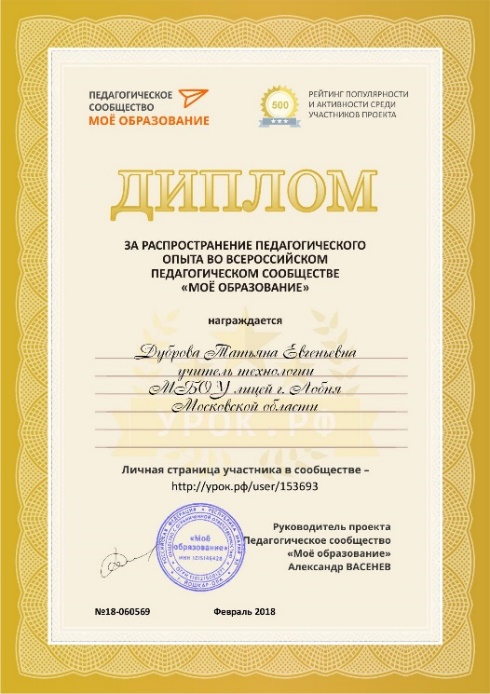 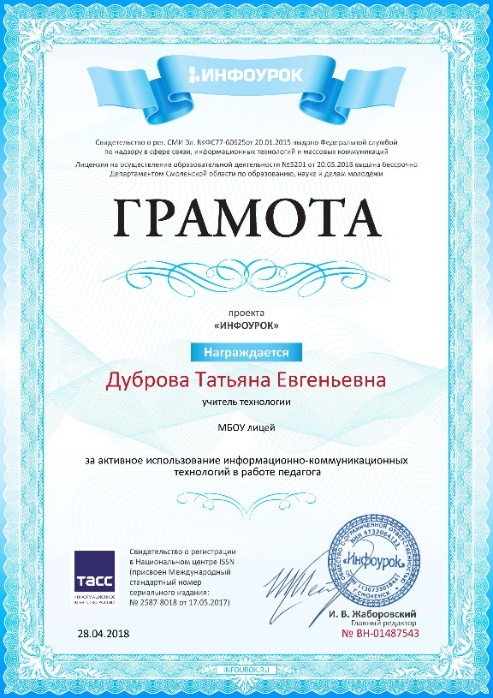 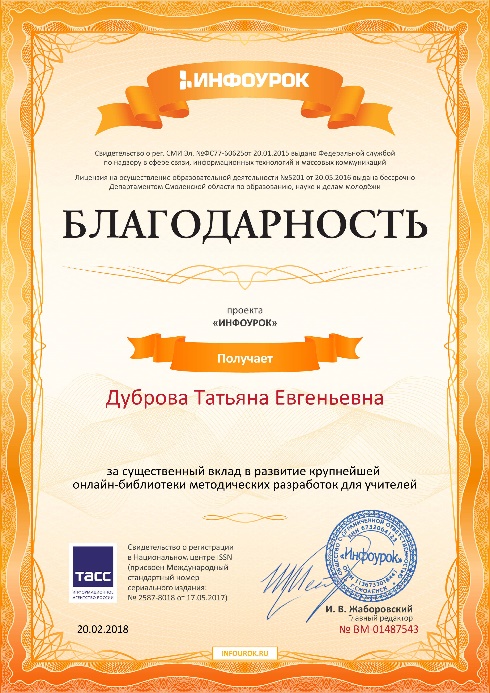 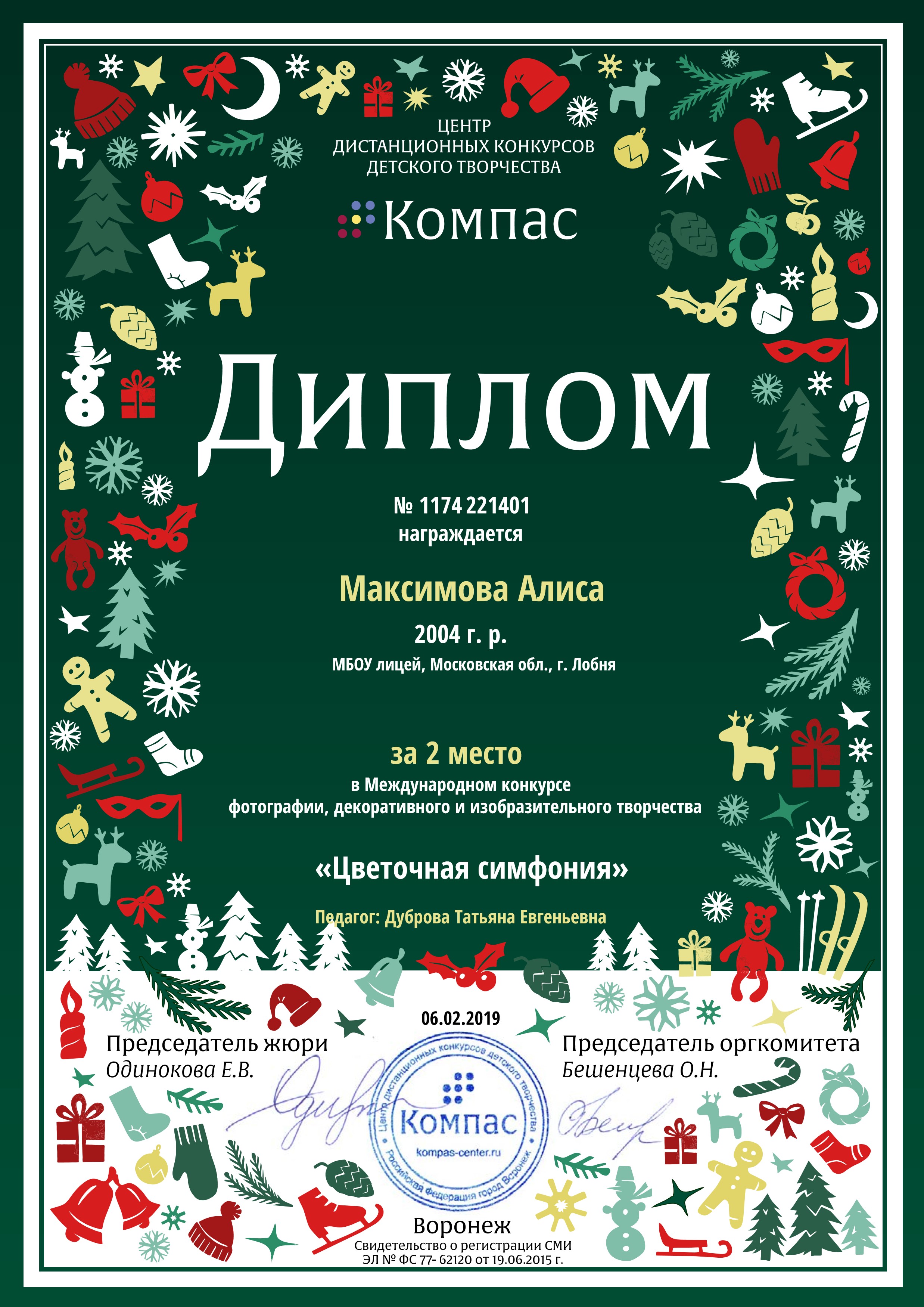 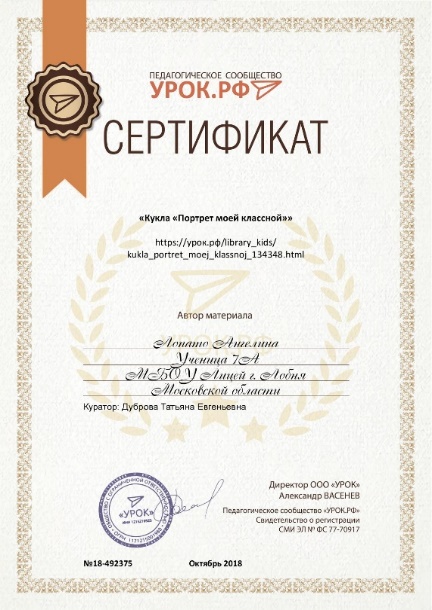 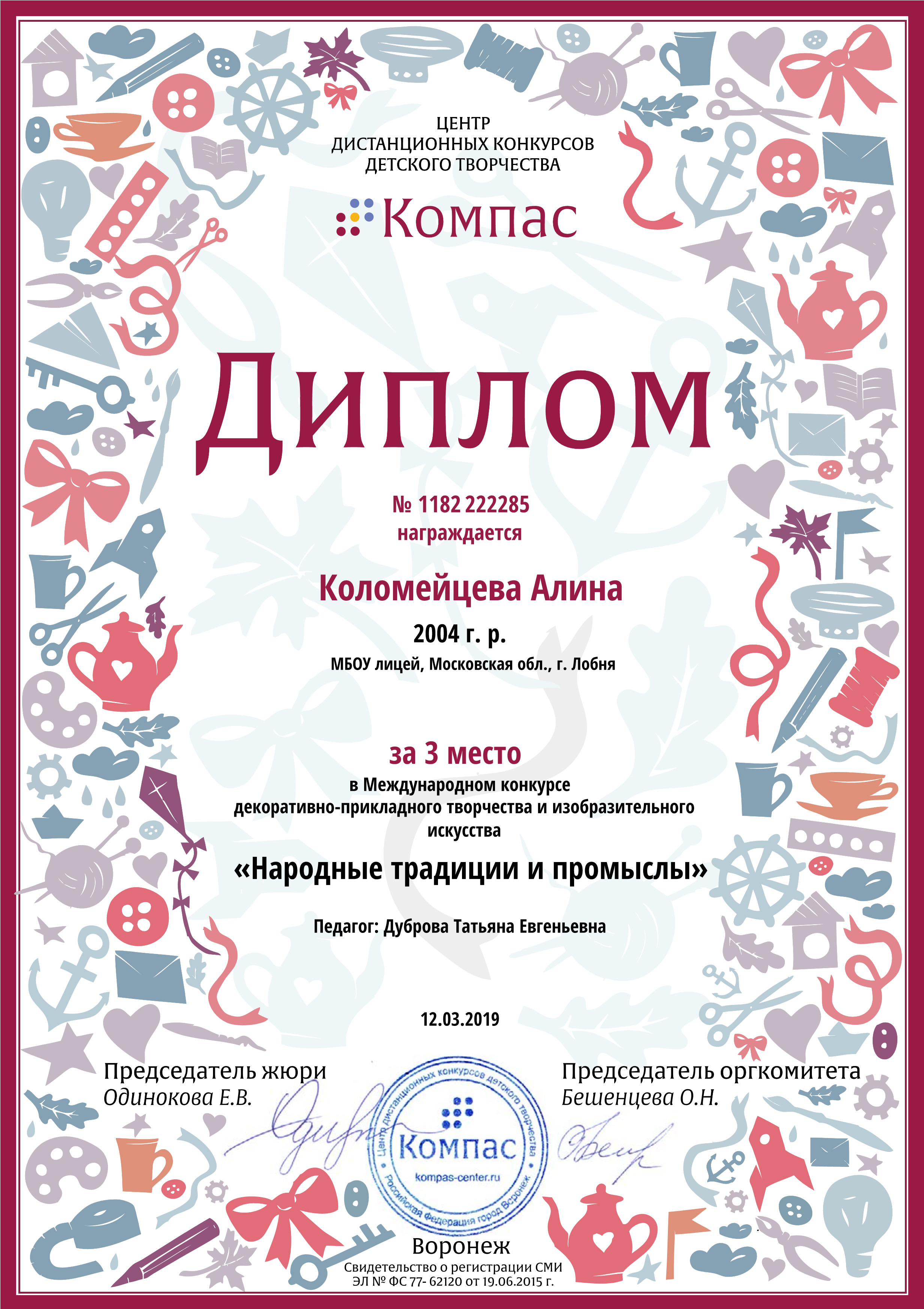 